?АРАР	                                                                   ПОСТАНОВЛЕНИЕ30 ноябрь 2016 й.                                  № 73                                       30 ноября 2016 г.Об определении границ, прилегающих к некоторым организациям и объектам территорий, на которых не допускается розничная продажа алкогольной продукции, на территории сельского поселения Ишмурзинский сельсовет муниципального района Баймакский район  Республики Башкортостан  В соответствии с Федеральным законом от 22.11.1995 г. № 171-ФЗ «О государственном регулировании производства и оборота этилового спирта, алкогольной и спиртосодержащей продукции», Федеральным законом от 18.07.2011 г. № 218-ФЗ «О внесении изменений в Федеральный закон от 22.11.1995 г. № 171-ФЗ «О государственном регулировании производства и оборота этилового спирта, алкогольной и спиртосодержащей продукции» и отдельные законодательные акты Российской Федерации и признании утратившим силу Федерального закона «Об ограничениях розничной продажи и потребления (распития) пива и напитков, изготавливаемых на его основе», постановления Правительства Российской Федерации от 27.12.2012 г. №1425 «Об определении органами государственной власти субъектов Российской Федерации мест массового скопления граждан и мест нахождения источников повышенной опасности, в которых не допускается розничная продажа алкогольной продукции, а также определении органами местного самоуправления границ прилегающих к некоторым организациям и объектам территорий, на которых не допускается розничная продажа алкогольной продукции», Администрация сельского поселения Ишмурзинский сельсовет муниципального района Баймакский район Республики Башкортостанпостановил: 1.Утвердить Порядок определения прилегающих территорий, на которых не допускается розничная продажа алкогольной продукции на территории сельского поселения Ишмурзинский сельсовет муниципального район Республики Башкортостан (далее - Порядок) согласно приложению № 1 к настоящему Решению. 2.Утвердить схему границ прилегающих территорий детских, образовательных, медицинских, организаций, объектов спорта, оптовых и розничных рынков, вокзалов, иных мест массового скопления граждан и мест нахождения источников повышенной опасности по сельскому поселению Ишмурзинский сельсовет муниципального района Баймакский район Республики Башкортостан согласно приложению № 2 к настоящему Решению. 3. Обнародовать настоящее постановление на стенде Администрации сельского поселения Ишмурзинский сельсовет муниципального района Баймакский район Республики Башкортостан по адресу: Республика Башкортостан, Баймакский район, с.Ишмурзино, ул.С.Игишева, 28 4. Контроль за исполнением данного постановления оставляю за собой  Глава сельского поселения Ишмурзинский сельсоветмуниципального района Баймакский район Республики Башкортостан                                           Р.М. ИскужинПОРЯДОКопределения прилегающих территорий, на которых не допускается розничная продажа алкогольной продукции на территории сельского поселения Ишмурзинский сельсовет муниципального района Баймакский район Республики Башкортостан1. Порядок определения прилегающих территорий, на которых не допускается розничная продажа алкогольной продукции на территории сельского поселения город Баймак муниципального района Баймакский район Республики Башкортостан (далее - Порядок), разработан в соответствии с Федеральным законом от 22.11.1995 г. № 171-ФЗ «О государственном регулировании производства и оборота этилового спирта, алкогольной и спиртосодержащей продукции», Федеральным законом от 18.07.2011 г. № 218-ФЗ «О внесении изменений в Федеральный закон от 22.11.1995 г. № 171-ФЗ «О государственном регулировании производства и оборота этилового спирта, алкогольной и спиртосодержащей продукции» и отдельные законодательные акты Российской Федерации и признании утратившим силу Федерального закона «Об ограничениях розничной продажи и потребления (распития) пива и напитков, изготавливаемых на его основе», постановления Правительства Российской Федерации от 27.12.2012 г. № 1425 «Об определении органами государственной власти субъектов Российской Федерации мест массового скопления граждан и мест нахождения источников повышенной опасности, в которых не допускается розничная продажа алкогольной продукции, а также определении органами местного самоуправления границ прилегающих к некоторым организациям и объектам территорий, на которых не допускается розничная продажа алкогольной продукции». 2. Розничная продажа алкогольной продукции не допускается на территориях, прилегающих к объектам, указанных действующим законодательством.3. В настоящем Порядке используются следующие понятия: а) «детские организации» - организации, осуществляющие деятельность по дошкольному и начальному общему образованию (по Общероссийскому классификатору видов экономической деятельности код 80.1 «Дошкольное и начальное общее образование», кроме кода 80.10.3 «Дополнительное образование детей»); б) «обособленная территория» - территория, границы которой обозначены ограждением (объектами искусственного происхождения), прилегающая к зданию (строению, сооружению), в котором расположены организации и (или) объекты, указанные в пункте 2 настоящего Порядка; в) «образовательные организации» - организации, определенные в соответствии с Законом Российской Федерации «Об образовании» и имеющие лицензию на осуществление образовательной деятельности; г) «стационарный торговый объект» - торговый объект, представляющий собой здание или часть здания, строение или часть строения, прочно связанные фундаментом такого здания, строения с землей и присоединенные к сетям инженерно-технического обеспечения, в котором осуществляется розничная продажа алкогольной продукции. 4. Территория, прилегающая к организациям и объектам, указанным в пункте 2 настоящего Порядка (далее - прилегающая территория), включает обособленную территорию (при наличии таковой), а также территорию, определяемую с учетом конкретных особенностей местности и застройки, примыкающую к границам обособленной территории либо непосредственно к зданию (строению, сооружению), в котором расположены организации и (или) объекты, указанные в пункте 2 настоящего Порядка (далее - дополнительная территория). 5. Дополнительная территория определяется: а) при наличии обособленной территории - от входа для посетителей на обособленную территорию до входа для посетителей в стационарный торговый объект; б) при отсутствии обособленной территории - от входа для посетителей в здание (строение, сооружение), в котором расположены организации и (или) объекты, указанные в пункте 2 настоящих Правил, до входа для посетителей в стационарный торговый объект. 6. Расстояние от организаций и (или) объектов, указанных в пункте 2 настоящего Порядка, до границ прилегающих территорий определяется в размере не менее 50 метров. Максимальное значение расстояния: от детских организаций до границ прилегающих территорий, от образовательных организаций до границ прилегающих территорий, от медицинских организаций до границ прилегающих территорий, от объектов спорта (кроме спортивных клубов, боулингов и других спортивно-развлекательных организаций, предоставляющих услуги на территории торговых центров) до границ прилегающих территорий, от оптовых и розничных рынков до границ прилегающих территорий, от вокзалов до границ прилегающих территорий, от мест массового скопления граждан, определяемых органами государственной власти субъектов Российской Федерации, до границ прилегающих территорий, от мест нахождения источников повышенной опасности - не может превышать минимальное значение указанного расстояния в сельском поселении Ишмурзинский сельсовет муниципального района Баймакский район более чем на 30 процентов. 7.Размер прилегающих территорий по кратчайшему расстоянию определять по тротуарам или пешеходным дорожкам (при их отсутствии - по обочинам, велосипедным дорожкам, краям проезжих частей), пешеходным переходам. При пересечении пешеходной зоны с проезжей частью расстояние измерять по ближайшему пешеходному переходу. В случае если объект торговли находится внутри торгового центра (торгового комплекса), при определении протяженности прилегающей территории объектов, указанных в пункте 2, должно учитываться расстояние внутри торгового центра (торгового комплекса) до непосредственного входа в объект торговли.ПЕРЕЧЕНЬдетских, образовательных, медицинских организаций, объектов спорта, оптовых и розничных рынков, вокзалов, иных мест  массового скопления граждан и мест нахождения источников повышенной опасности в сельском поселении Ишмурзинский сельсовет, на прилегающих территориях которых не допускается розничная продажа алкогольной продукции.Приложение №3 к постановлению Администрации сельского поселения Ишмурзинский сельсовет муниципального района Баймакский район Республики Башкортостан № 73  от «30»ноября 2016 годаСхема  границ  прилегающих  территорий  к организациям  и  объектам  территорий,  на  которых  не допускается розничная  продажа  алкогольной  продукцииБАШ?ОРТОСТАН РЕСПУБЛИКА№Ы БАЙМА? РАЙОНЫ МУНИЦИПАЛЬ РАЙОНЫНЫ*ИШМЫР:А  АУЫЛ  СОВЕТЫАУЫЛ БИЛ»М»№ЕХАКИМИ»ТЕ453655, Байма7 районы,Ишмыр6а  ауылы, C.Игишев урамы,28Тел. 8(34751) 4-26-38ishmur-sp@yandex.ru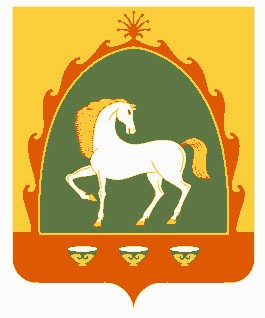 АДМИНИСТРАЦИЯ СЕЛЬСКОГО ПОСЕЛЕНИЯИШМУРЗИНСКИЙ СЕЛЬСОВЕТМУНИЦИПАЛЬНОГО РАЙОНАБАЙМАКСКИЙ РАЙОНРЕСПУБЛИКА БАШКОРТОСТАН453655 , Баймакский  район,с.Ишмурзино, ул.С.Игишева,28Тел. 8(34751) 4-26-38ishmur-sp@yandex.ruИНН 0254002114    КПП 025401001     ОГРН 1020201544032ИНН 0254002114    КПП 025401001     ОГРН 1020201544032ИНН 0254002114    КПП 025401001     ОГРН 1020201544032Приложение №1 к постановлению Администрации сельского поселения Ишмурзинский сельсовет муниципального района Баймакский район Республики Башкортостан № 73  от «30»ноября 2016 года .Приложение №2 к постановлению Администрации сельского поселения Ишмурзинский сельсовет муниципального района Баймакский район Республики Башкортостан № 73  от «30»ноября 2016 года№п/пНаименование объектовМесто нахождения объектаСтатус объектаСрок, период размеще-нияМинималь-ное значение расстояния (м.)Муниципальное общеобразовательное бюджетное учреждение  общеобразовательная школа с.Ишмурзино муниципального района Баймакский район Республики Башкортостанс.Ишмурзино, ул.С.Игишева, 25Образовательное учреждениепостоянно50Муниципальное общеобразовательное бюджетное учреждение начальная общеобразовательная школа д.Богачево филиал  муниципального общеобразовательногобюджетного учреждения  основная общеобразовательная школа с. Ишмурзино муниципального района Баймакский район Республики Башкортостанд.Богачево, ул.Молодежная, 11Образовательное учреждениепостоянно503Ишмурзинского сельского клуба муниципального автономного учреждения культуры «Центр народного творчества» отдела культуры Администрации муниципального района Баймакский район Республики Башкортостанс.Ишмурзино, ул.С.Игишева, 26 Учреждение культурыпостоянно50Богачевского  сельского клуба муниципального автономного учреждения культуры «Центр народного творчества» отдела культуры Администрации муниципального района Баймакский район Республики Башкортостанд.Богачево, ул.Артамонова, 42 Учреждение культурыпостоянно50№Наименование объекта торговлиЮридический адресНаименование организацииЮридический адресМинимальное значение расстоянияПримечание1Магазин «Ихлас»РБ, Баймакский район, с.Ишмурзино, ул. С.Игишева, 27 аМуниципальное общеобразовательное бюджетное учреждение  общеобразовательная школа с.Ишмурзино муниципального района Баймакский район Республики БашкортостанРБ, Баймакский район, с.Ишмурзино, ул.С.Игишева, 2524 м23